CADASTRO PESSOA JURÍDICADA ÁREA CULTURALMunicípio: _______________________________________Data: ___________________________________________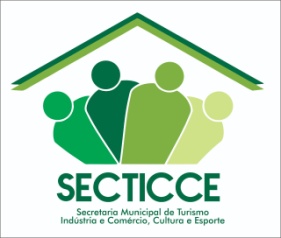 Nome completo: ________________________________________________________ Nome fantasia: _________________________________________________________Data de fundação: ________________________ Trata-se de uma(   ) pessoa jurídica com fins lucrativos  (   ) pessoa jurídica sem fins lucrativosA organização integra a modalidade:  (   ) micro empresa (   ) MEI - Micro Empresa Individual (  ) cooperativa(  ) ONG  (   ) Associação de Bairro   (   ) Associação de Classe  (   ) Organização Cultural(  ) Clube Social  (   ) Clube de Serviços  (  ) EventoCNPJ:___________________________Inscrição Estadual: ______________________________Possui Alvará Municipal(   ) sim   (   ) não Número ________________________________________Possui comprovante de endereço no nome da Empresa/Entidade: (  )  sim (  ) nãoPertence a alguma entidade associativa:(  ) sim   (  ) não qual: ______________________________Possui sede: (   )  sim   (   ) não  - (   ) própria   (   ) alugada   (  ) cedida   (  ) utilizada eventualementeEndereço:  Rua _____________________________________________no.____________________Bairro ______________________ Cidade _______________________________________________Telefone: _______________________ e-mail: ____________________________________________  Apresenta em anexo Certidões Negativas atualizadas: (   ) INSS (  ) FGTS  (   ) Receita Federal(  ) Fazenda Estadual (   ) Fazenda Municipal  (   ) outras  Em caso de associação sem fins lucrativos: documentação está regular (  ) sim (  ) nãoData da eleição da atual Diretoria:___________________________ ________________________Nome do Presidente ou Sócio majoritário: ____________________________________________Identidade e CPF do Presidente ou sócio majoritário: ___________________________________ Endereço:  Rua _____________________________________________no.____________________Bairro ______________________ Cidade _______________________________________________Telefone: _______________________ e-mail: ____________________________________________   ÁREA DE ATUAÇÃO, atividade(    )Artesanato(    ) Atelier de pintura, moda e artesanato(    ) Biblioteca Comunitária(    ) Carnaval e manifestações populares de caráter regional(    ) Centro cultural, Casa da Cultura(    )Centro artístico e cultural afrodescendente(    )Centro de Tradições Regional(    )Cinema (local para exibição de filmes)(    )Cineclube(    )Circo(    )Companhia de dança, teatro ou circo(    )Comunidades quilombolas(    )Empresas de diversão e produção de espetáculos(    )Escola de música, dança, capoeira, artes(    )Espaços de literatura, poesia e literatura de cordel(    )Espaços de apresentação musical(    )Espaços de povos e comunidades tradicionais(    )Espaço cultural em comunidades indígenas(    )Espaços e centro de cultura alimentar de base comunitária, agroecológica e de culturas originárias, tradicionais e populares(    )Estúdios de fotografia(    )Feiras de arte e artesanato(    )Galeria de arte e fotografia(    )Livrarias, editoras e sebos(    )Museu comunitário(    )Produtoras de cinema e audiovisual(    )Ponto de Cultura(    )Centro de Memória e Patrimônio Cultural(    )Teatro (casa de espetáculo)(    )Teatro de rua e expressões artísticas e culturais realizadas em espaços públicos(    )Festas Populares(    )Outros espaços de atividades artísticas e culturais ________________________(    )Outras atividades artísticas e culturais Recebeu benefícios do Município?  (   ) sim   (   ) não(   ) em dinheiro  (  ) material   (  ) espaço físico   Breve histórico de atuação na área cultural no Município:__________________________________________________________________________________________________________________________________________________________________________________________________________________________________________________________________________________________________________________________________________________________________________________________________________________________________________________________________________________________________________________________________________________________________________________________________________________________________________________________________________________________CADASTRO PESSOA JURÍDICADA ÁREA CULTURALMunicípio: _______________________________________Data: ___________________________________________Nome completo: ________________________________________________________ Nome fantasia: _________________________________________________________Data de fundação: ________________________ Trata-se de uma(   ) pessoa jurídica com fins lucrativos  (   ) pessoa jurídica sem fins lucrativosA organização integra a modalidade:  (   ) micro empresa (   ) MEI - Micro Empresa Individual (  ) cooperativa(  ) ONG  (   ) Associação de Bairro   (   ) Associação de Classe  (   ) Organização Cultural(  ) Clube Social  (   ) Clube de Serviços  (  ) EventoCNPJ:___________________________Inscrição Estadual: ______________________________Possui Alvará Municipal(   ) sim   (   ) não Número ________________________________________Possui comprovante de endereço no nome da Empresa/Entidade: (  )  sim (  ) nãoPertence a alguma entidade associativa:(  ) sim   (  ) não qual: ______________________________Possui sede: (   )  sim   (   ) não  - (   ) própria   (   ) alugada   (  ) cedida   (  ) utilizada eventualementeEndereço:  Rua _____________________________________________no.____________________Bairro ______________________ Cidade _______________________________________________Telefone: _______________________ e-mail: ____________________________________________  Apresenta em anexo Certidões Negativas atualizadas: (   ) INSS (  ) FGTS  (   ) Receita Federal(  ) Fazenda Estadual (   ) Fazenda Municipal  (   ) outras  Em caso de associação sem fins lucrativos: documentação está regular (  ) sim (  ) nãoData da eleição da atual Diretoria:___________________________ ________________________Nome do Presidente ou Sócio majoritário: ____________________________________________Identidade e CPF do Presidente ou sócio majoritário: ___________________________________ Endereço:  Rua _____________________________________________no.____________________Bairro ______________________ Cidade _______________________________________________Telefone: _______________________ e-mail: ____________________________________________   ÁREA DE ATUAÇÃO, atividade(    )Artesanato(    ) Atelier de pintura, moda e artesanato(    ) Biblioteca Comunitária(    ) Carnaval e manifestações populares de caráter regional(    ) Centro cultural, Casa da Cultura(    )Centro artístico e cultural afrodescendente(    )Centro de Tradições Regional(    )Cinema (local para exibição de filmes)(    )Cineclube(    )Circo(    )Companhia de dança, teatro ou circo(    )Comunidades quilombolas(    )Empresas de diversão e produção de espetáculos(    )Escola de música, dança, capoeira, artes(    )Espaços de literatura, poesia e literatura de cordel(    )Espaços de apresentação musical(    )Espaços de povos e comunidades tradicionais(    )Espaço cultural em comunidades indígenas(    )Espaços e centro de cultura alimentar de base comunitária, agroecológica e de culturas originárias, tradicionais e populares(    )Estúdios de fotografia(    )Feiras de arte e artesanato(    )Galeria de arte e fotografia(    )Livrarias, editoras e sebos(    )Museu comunitário(    )Produtoras de cinema e audiovisual(    )Ponto de Cultura(    )Centro de Memória e Patrimônio Cultural(    )Teatro (casa de espetáculo)(    )Teatro de rua e expressões artísticas e culturais realizadas em espaços públicos(    )Festas Populares(    )Outros espaços de atividades artísticas e culturais ________________________(    )Outras atividades artísticas e culturais Recebeu benefícios do Município?  (   ) sim   (   ) não(   ) em dinheiro  (  ) material   (  ) espaço físico   Breve histórico de atuação na área cultural no Município:__________________________________________________________________________________________________________________________________________________________________________________________________________________________________________________________________________________________________________________________________________________________________________________________________________________________________________________________________________________________________________________________________________________________________________________________________________________________________________________________________________________________CADASTRO PESSOA JURÍDICADA ÁREA CULTURALMunicípio: _______________________________________Data: ___________________________________________Nome completo: ________________________________________________________ Nome fantasia: _________________________________________________________Data de fundação: ________________________ Trata-se de uma(   ) pessoa jurídica com fins lucrativos  (   ) pessoa jurídica sem fins lucrativosA organização integra a modalidade:  (   ) micro empresa (   ) MEI - Micro Empresa Individual (  ) cooperativa(  ) ONG  (   ) Associação de Bairro   (   ) Associação de Classe  (   ) Organização Cultural(  ) Clube Social  (   ) Clube de Serviços  (  ) EventoCNPJ:___________________________Inscrição Estadual: ______________________________Possui Alvará Municipal(   ) sim   (   ) não Número ________________________________________Possui comprovante de endereço no nome da Empresa/Entidade: (  )  sim (  ) nãoPertence a alguma entidade associativa:(  ) sim   (  ) não qual: ______________________________Possui sede: (   )  sim   (   ) não  - (   ) própria   (   ) alugada   (  ) cedida   (  ) utilizada eventualementeEndereço:  Rua _____________________________________________no.____________________Bairro ______________________ Cidade _______________________________________________Telefone: _______________________ e-mail: ____________________________________________  Apresenta em anexo Certidões Negativas atualizadas: (   ) INSS (  ) FGTS  (   ) Receita Federal(  ) Fazenda Estadual (   ) Fazenda Municipal  (   ) outras  Em caso de associação sem fins lucrativos: documentação está regular (  ) sim (  ) nãoData da eleição da atual Diretoria:___________________________ ________________________Nome do Presidente ou Sócio majoritário: ____________________________________________Identidade e CPF do Presidente ou sócio majoritário: ___________________________________ Endereço:  Rua _____________________________________________no.____________________Bairro ______________________ Cidade _______________________________________________Telefone: _______________________ e-mail: ____________________________________________   ÁREA DE ATUAÇÃO, atividade(    )Artesanato(    ) Atelier de pintura, moda e artesanato(    ) Biblioteca Comunitária(    ) Carnaval e manifestações populares de caráter regional(    ) Centro cultural, Casa da Cultura(    )Centro artístico e cultural afrodescendente(    )Centro de Tradições Regional(    )Cinema (local para exibição de filmes)(    )Cineclube(    )Circo(    )Companhia de dança, teatro ou circo(    )Comunidades quilombolas(    )Empresas de diversão e produção de espetáculos(    )Escola de música, dança, capoeira, artes(    )Espaços de literatura, poesia e literatura de cordel(    )Espaços de apresentação musical(    )Espaços de povos e comunidades tradicionais(    )Espaço cultural em comunidades indígenas(    )Espaços e centro de cultura alimentar de base comunitária, agroecológica e de culturas originárias, tradicionais e populares(    )Estúdios de fotografia(    )Feiras de arte e artesanato(    )Galeria de arte e fotografia(    )Livrarias, editoras e sebos(    )Museu comunitário(    )Produtoras de cinema e audiovisual(    )Ponto de Cultura(    )Centro de Memória e Patrimônio Cultural(    )Teatro (casa de espetáculo)(    )Teatro de rua e expressões artísticas e culturais realizadas em espaços públicos(    )Festas Populares(    )Outros espaços de atividades artísticas e culturais ________________________(    )Outras atividades artísticas e culturais Recebeu benefícios do Município?  (   ) sim   (   ) não(   ) em dinheiro  (  ) material   (  ) espaço físico   Breve histórico de atuação na área cultural no Município:__________________________________________________________________________________________________________________________________________________________________________________________________________________________________________________________________________________________________________________________________________________________________________________________________________________________________________________________________________________________________________________________________________________________________________________________________________________________________________________________________________________________CADASTRO PESSOA JURÍDICADA ÁREA CULTURALMunicípio: _______________________________________Data: ___________________________________________Nome completo: ________________________________________________________ Nome fantasia: _________________________________________________________Data de fundação: ________________________ Trata-se de uma(   ) pessoa jurídica com fins lucrativos  (   ) pessoa jurídica sem fins lucrativosA organização integra a modalidade:  (   ) micro empresa (   ) MEI - Micro Empresa Individual (  ) cooperativa(  ) ONG  (   ) Associação de Bairro   (   ) Associação de Classe  (   ) Organização Cultural(  ) Clube Social  (   ) Clube de Serviços  (  ) EventoCNPJ:___________________________Inscrição Estadual: ______________________________Possui Alvará Municipal(   ) sim   (   ) não Número ________________________________________Possui comprovante de endereço no nome da Empresa/Entidade: (  )  sim (  ) nãoPertence a alguma entidade associativa:(  ) sim   (  ) não qual: ______________________________Possui sede: (   )  sim   (   ) não  - (   ) própria   (   ) alugada   (  ) cedida   (  ) utilizada eventualementeEndereço:  Rua _____________________________________________no.____________________Bairro ______________________ Cidade _______________________________________________Telefone: _______________________ e-mail: ____________________________________________  Apresenta em anexo Certidões Negativas atualizadas: (   ) INSS (  ) FGTS  (   ) Receita Federal(  ) Fazenda Estadual (   ) Fazenda Municipal  (   ) outras  Em caso de associação sem fins lucrativos: documentação está regular (  ) sim (  ) nãoData da eleição da atual Diretoria:___________________________ ________________________Nome do Presidente ou Sócio majoritário: ____________________________________________Identidade e CPF do Presidente ou sócio majoritário: ___________________________________ Endereço:  Rua _____________________________________________no.____________________Bairro ______________________ Cidade _______________________________________________Telefone: _______________________ e-mail: ____________________________________________   ÁREA DE ATUAÇÃO, atividade(    )Artesanato(    ) Atelier de pintura, moda e artesanato(    ) Biblioteca Comunitária(    ) Carnaval e manifestações populares de caráter regional(    ) Centro cultural, Casa da Cultura(    )Centro artístico e cultural afrodescendente(    )Centro de Tradições Regional(    )Cinema (local para exibição de filmes)(    )Cineclube(    )Circo(    )Companhia de dança, teatro ou circo(    )Comunidades quilombolas(    )Empresas de diversão e produção de espetáculos(    )Escola de música, dança, capoeira, artes(    )Espaços de literatura, poesia e literatura de cordel(    )Espaços de apresentação musical(    )Espaços de povos e comunidades tradicionais(    )Espaço cultural em comunidades indígenas(    )Espaços e centro de cultura alimentar de base comunitária, agroecológica e de culturas originárias, tradicionais e populares(    )Estúdios de fotografia(    )Feiras de arte e artesanato(    )Galeria de arte e fotografia(    )Livrarias, editoras e sebos(    )Museu comunitário(    )Produtoras de cinema e audiovisual(    )Ponto de Cultura(    )Centro de Memória e Patrimônio Cultural(    )Teatro (casa de espetáculo)(    )Teatro de rua e expressões artísticas e culturais realizadas em espaços públicos(    )Festas Populares(    )Outros espaços de atividades artísticas e culturais ________________________(    )Outras atividades artísticas e culturais Recebeu benefícios do Município?  (   ) sim   (   ) não(   ) em dinheiro  (  ) material   (  ) espaço físico   Breve histórico de atuação na área cultural no Município:__________________________________________________________________________________________________________________________________________________________________________________________________________________________________________________________________________________________________________________________________________________________________________________________________________________________________________________________________________________________________________________________________________________________________________________________________________________________________________________________________________________________CADASTRO PESSOA JURÍDICADA ÁREA CULTURALMunicípio: _______________________________________Data: ___________________________________________Nome completo: ________________________________________________________ Nome fantasia: _________________________________________________________Data de fundação: ________________________ Trata-se de uma(   ) pessoa jurídica com fins lucrativos  (   ) pessoa jurídica sem fins lucrativosA organização integra a modalidade:  (   ) micro empresa (   ) MEI - Micro Empresa Individual (  ) cooperativa(  ) ONG  (   ) Associação de Bairro   (   ) Associação de Classe  (   ) Organização Cultural(  ) Clube Social  (   ) Clube de Serviços  (  ) EventoCNPJ:___________________________Inscrição Estadual: ______________________________Possui Alvará Municipal(   ) sim   (   ) não Número ________________________________________Possui comprovante de endereço no nome da Empresa/Entidade: (  )  sim (  ) nãoPertence a alguma entidade associativa:(  ) sim   (  ) não qual: ______________________________Possui sede: (   )  sim   (   ) não  - (   ) própria   (   ) alugada   (  ) cedida   (  ) utilizada eventualementeEndereço:  Rua _____________________________________________no.____________________Bairro ______________________ Cidade _______________________________________________Telefone: _______________________ e-mail: ____________________________________________  Apresenta em anexo Certidões Negativas atualizadas: (   ) INSS (  ) FGTS  (   ) Receita Federal(  ) Fazenda Estadual (   ) Fazenda Municipal  (   ) outras  Em caso de associação sem fins lucrativos: documentação está regular (  ) sim (  ) nãoData da eleição da atual Diretoria:___________________________ ________________________Nome do Presidente ou Sócio majoritário: ____________________________________________Identidade e CPF do Presidente ou sócio majoritário: ___________________________________ Endereço:  Rua _____________________________________________no.____________________Bairro ______________________ Cidade _______________________________________________Telefone: _______________________ e-mail: ____________________________________________   ÁREA DE ATUAÇÃO, atividade(    )Artesanato(    ) Atelier de pintura, moda e artesanato(    ) Biblioteca Comunitária(    ) Carnaval e manifestações populares de caráter regional(    ) Centro cultural, Casa da Cultura(    )Centro artístico e cultural afrodescendente(    )Centro de Tradições Regional(    )Cinema (local para exibição de filmes)(    )Cineclube(    )Circo(    )Companhia de dança, teatro ou circo(    )Comunidades quilombolas(    )Empresas de diversão e produção de espetáculos(    )Escola de música, dança, capoeira, artes(    )Espaços de literatura, poesia e literatura de cordel(    )Espaços de apresentação musical(    )Espaços de povos e comunidades tradicionais(    )Espaço cultural em comunidades indígenas(    )Espaços e centro de cultura alimentar de base comunitária, agroecológica e de culturas originárias, tradicionais e populares(    )Estúdios de fotografia(    )Feiras de arte e artesanato(    )Galeria de arte e fotografia(    )Livrarias, editoras e sebos(    )Museu comunitário(    )Produtoras de cinema e audiovisual(    )Ponto de Cultura(    )Centro de Memória e Patrimônio Cultural(    )Teatro (casa de espetáculo)(    )Teatro de rua e expressões artísticas e culturais realizadas em espaços públicos(    )Festas Populares(    )Outros espaços de atividades artísticas e culturais ________________________(    )Outras atividades artísticas e culturais Recebeu benefícios do Município?  (   ) sim   (   ) não(   ) em dinheiro  (  ) material   (  ) espaço físico   Breve histórico de atuação na área cultural no Município:__________________________________________________________________________________________________________________________________________________________________________________________________________________________________________________________________________________________________________________________________________________________________________________________________________________________________________________________________________________________________________________________________________________________________________________________________________________________________________________________________________________________CADASTRO PESSOA JURÍDICADA ÁREA CULTURALMunicípio: _______________________________________Data: ___________________________________________Nome completo: ________________________________________________________ Nome fantasia: _________________________________________________________Data de fundação: ________________________ Trata-se de uma(   ) pessoa jurídica com fins lucrativos  (   ) pessoa jurídica sem fins lucrativosA organização integra a modalidade:  (   ) micro empresa (   ) MEI - Micro Empresa Individual (  ) cooperativa(  ) ONG  (   ) Associação de Bairro   (   ) Associação de Classe  (   ) Organização Cultural(  ) Clube Social  (   ) Clube de Serviços  (  ) EventoCNPJ:___________________________Inscrição Estadual: ______________________________Possui Alvará Municipal(   ) sim   (   ) não Número ________________________________________Possui comprovante de endereço no nome da Empresa/Entidade: (  )  sim (  ) nãoPertence a alguma entidade associativa:(  ) sim   (  ) não qual: ______________________________Possui sede: (   )  sim   (   ) não  - (   ) própria   (   ) alugada   (  ) cedida   (  ) utilizada eventualementeEndereço:  Rua _____________________________________________no.____________________Bairro ______________________ Cidade _______________________________________________Telefone: _______________________ e-mail: ____________________________________________  Apresenta em anexo Certidões Negativas atualizadas: (   ) INSS (  ) FGTS  (   ) Receita Federal(  ) Fazenda Estadual (   ) Fazenda Municipal  (   ) outras  Em caso de associação sem fins lucrativos: documentação está regular (  ) sim (  ) nãoData da eleição da atual Diretoria:___________________________ ________________________Nome do Presidente ou Sócio majoritário: ____________________________________________Identidade e CPF do Presidente ou sócio majoritário: ___________________________________ Endereço:  Rua _____________________________________________no.____________________Bairro ______________________ Cidade _______________________________________________Telefone: _______________________ e-mail: ____________________________________________   ÁREA DE ATUAÇÃO, atividade(    )Artesanato(    ) Atelier de pintura, moda e artesanato(    ) Biblioteca Comunitária(    ) Carnaval e manifestações populares de caráter regional(    ) Centro cultural, Casa da Cultura(    )Centro artístico e cultural afrodescendente(    )Centro de Tradições Regional(    )Cinema (local para exibição de filmes)(    )Cineclube(    )Circo(    )Companhia de dança, teatro ou circo(    )Comunidades quilombolas(    )Empresas de diversão e produção de espetáculos(    )Escola de música, dança, capoeira, artes(    )Espaços de literatura, poesia e literatura de cordel(    )Espaços de apresentação musical(    )Espaços de povos e comunidades tradicionais(    )Espaço cultural em comunidades indígenas(    )Espaços e centro de cultura alimentar de base comunitária, agroecológica e de culturas originárias, tradicionais e populares(    )Estúdios de fotografia(    )Feiras de arte e artesanato(    )Galeria de arte e fotografia(    )Livrarias, editoras e sebos(    )Museu comunitário(    )Produtoras de cinema e audiovisual(    )Ponto de Cultura(    )Centro de Memória e Patrimônio Cultural(    )Teatro (casa de espetáculo)(    )Teatro de rua e expressões artísticas e culturais realizadas em espaços públicos(    )Festas Populares(    )Outros espaços de atividades artísticas e culturais ________________________(    )Outras atividades artísticas e culturais Recebeu benefícios do Município?  (   ) sim   (   ) não(   ) em dinheiro  (  ) material   (  ) espaço físico   Breve histórico de atuação na área cultural no Município:__________________________________________________________________________________________________________________________________________________________________________________________________________________________________________________________________________________________________________________________________________________________________________________________________________________________________________________________________________________________________________________________________________________________________________________________________________________________________________________________________________________________CADASTRO PESSOA JURÍDICADA ÁREA CULTURALMunicípio: _______________________________________Data: ___________________________________________Nome completo: ________________________________________________________ Nome fantasia: _________________________________________________________Data de fundação: ________________________ Trata-se de uma(   ) pessoa jurídica com fins lucrativos  (   ) pessoa jurídica sem fins lucrativosA organização integra a modalidade:  (   ) micro empresa (   ) MEI - Micro Empresa Individual (  ) cooperativa(  ) ONG  (   ) Associação de Bairro   (   ) Associação de Classe  (   ) Organização Cultural(  ) Clube Social  (   ) Clube de Serviços  (  ) EventoCNPJ:___________________________Inscrição Estadual: ______________________________Possui Alvará Municipal(   ) sim   (   ) não Número ________________________________________Possui comprovante de endereço no nome da Empresa/Entidade: (  )  sim (  ) nãoPertence a alguma entidade associativa:(  ) sim   (  ) não qual: ______________________________Possui sede: (   )  sim   (   ) não  - (   ) própria   (   ) alugada   (  ) cedida   (  ) utilizada eventualementeEndereço:  Rua _____________________________________________no.____________________Bairro ______________________ Cidade _______________________________________________Telefone: _______________________ e-mail: ____________________________________________  Apresenta em anexo Certidões Negativas atualizadas: (   ) INSS (  ) FGTS  (   ) Receita Federal(  ) Fazenda Estadual (   ) Fazenda Municipal  (   ) outras  Em caso de associação sem fins lucrativos: documentação está regular (  ) sim (  ) nãoData da eleição da atual Diretoria:___________________________ ________________________Nome do Presidente ou Sócio majoritário: ____________________________________________Identidade e CPF do Presidente ou sócio majoritário: ___________________________________ Endereço:  Rua _____________________________________________no.____________________Bairro ______________________ Cidade _______________________________________________Telefone: _______________________ e-mail: ____________________________________________   ÁREA DE ATUAÇÃO, atividade(    )Artesanato(    ) Atelier de pintura, moda e artesanato(    ) Biblioteca Comunitária(    ) Carnaval e manifestações populares de caráter regional(    ) Centro cultural, Casa da Cultura(    )Centro artístico e cultural afrodescendente(    )Centro de Tradições Regional(    )Cinema (local para exibição de filmes)(    )Cineclube(    )Circo(    )Companhia de dança, teatro ou circo(    )Comunidades quilombolas(    )Empresas de diversão e produção de espetáculos(    )Escola de música, dança, capoeira, artes(    )Espaços de literatura, poesia e literatura de cordel(    )Espaços de apresentação musical(    )Espaços de povos e comunidades tradicionais(    )Espaço cultural em comunidades indígenas(    )Espaços e centro de cultura alimentar de base comunitária, agroecológica e de culturas originárias, tradicionais e populares(    )Estúdios de fotografia(    )Feiras de arte e artesanato(    )Galeria de arte e fotografia(    )Livrarias, editoras e sebos(    )Museu comunitário(    )Produtoras de cinema e audiovisual(    )Ponto de Cultura(    )Centro de Memória e Patrimônio Cultural(    )Teatro (casa de espetáculo)(    )Teatro de rua e expressões artísticas e culturais realizadas em espaços públicos(    )Festas Populares(    )Outros espaços de atividades artísticas e culturais ________________________(    )Outras atividades artísticas e culturais Recebeu benefícios do Município?  (   ) sim   (   ) não(   ) em dinheiro  (  ) material   (  ) espaço físico   Breve histórico de atuação na área cultural no Município:__________________________________________________________________________________________________________________________________________________________________________________________________________________________________________________________________________________________________________________________________________________________________________________________________________________________________________________________________________________________________________________________________________________________________________________________________________________________________________________________________________________________CADASTRO PESSOA JURÍDICADA ÁREA CULTURALMunicípio: _______________________________________Data: ___________________________________________Nome completo: ________________________________________________________ Nome fantasia: _________________________________________________________Data de fundação: ________________________ Trata-se de uma(   ) pessoa jurídica com fins lucrativos  (   ) pessoa jurídica sem fins lucrativosA organização integra a modalidade:  (   ) micro empresa (   ) MEI - Micro Empresa Individual (  ) cooperativa(  ) ONG  (   ) Associação de Bairro   (   ) Associação de Classe  (   ) Organização Cultural(  ) Clube Social  (   ) Clube de Serviços  (  ) EventoCNPJ:___________________________Inscrição Estadual: ______________________________Possui Alvará Municipal(   ) sim   (   ) não Número ________________________________________Possui comprovante de endereço no nome da Empresa/Entidade: (  )  sim (  ) nãoPertence a alguma entidade associativa:(  ) sim   (  ) não qual: ______________________________Possui sede: (   )  sim   (   ) não  - (   ) própria   (   ) alugada   (  ) cedida   (  ) utilizada eventualementeEndereço:  Rua _____________________________________________no.____________________Bairro ______________________ Cidade _______________________________________________Telefone: _______________________ e-mail: ____________________________________________  Apresenta em anexo Certidões Negativas atualizadas: (   ) INSS (  ) FGTS  (   ) Receita Federal(  ) Fazenda Estadual (   ) Fazenda Municipal  (   ) outras  Em caso de associação sem fins lucrativos: documentação está regular (  ) sim (  ) nãoData da eleição da atual Diretoria:___________________________ ________________________Nome do Presidente ou Sócio majoritário: ____________________________________________Identidade e CPF do Presidente ou sócio majoritário: ___________________________________ Endereço:  Rua _____________________________________________no.____________________Bairro ______________________ Cidade _______________________________________________Telefone: _______________________ e-mail: ____________________________________________   ÁREA DE ATUAÇÃO, atividade(    )Artesanato(    ) Atelier de pintura, moda e artesanato(    ) Biblioteca Comunitária(    ) Carnaval e manifestações populares de caráter regional(    ) Centro cultural, Casa da Cultura(    )Centro artístico e cultural afrodescendente(    )Centro de Tradições Regional(    )Cinema (local para exibição de filmes)(    )Cineclube(    )Circo(    )Companhia de dança, teatro ou circo(    )Comunidades quilombolas(    )Empresas de diversão e produção de espetáculos(    )Escola de música, dança, capoeira, artes(    )Espaços de literatura, poesia e literatura de cordel(    )Espaços de apresentação musical(    )Espaços de povos e comunidades tradicionais(    )Espaço cultural em comunidades indígenas(    )Espaços e centro de cultura alimentar de base comunitária, agroecológica e de culturas originárias, tradicionais e populares(    )Estúdios de fotografia(    )Feiras de arte e artesanato(    )Galeria de arte e fotografia(    )Livrarias, editoras e sebos(    )Museu comunitário(    )Produtoras de cinema e audiovisual(    )Ponto de Cultura(    )Centro de Memória e Patrimônio Cultural(    )Teatro (casa de espetáculo)(    )Teatro de rua e expressões artísticas e culturais realizadas em espaços públicos(    )Festas Populares(    )Outros espaços de atividades artísticas e culturais ________________________(    )Outras atividades artísticas e culturais Recebeu benefícios do Município?  (   ) sim   (   ) não(   ) em dinheiro  (  ) material   (  ) espaço físico   Breve histórico de atuação na área cultural no Município:__________________________________________________________________________________________________________________________________________________________________________________________________________________________________________________________________________________________________________________________________________________________________________________________________________________________________________________________________________________________________________________________________________________________________________________________________________________________________________________________________________________________CADASTRO PESSOA JURÍDICADA ÁREA CULTURALMunicípio: _______________________________________Data: ___________________________________________Nome completo: ________________________________________________________ Nome fantasia: _________________________________________________________Data de fundação: ________________________ Trata-se de uma(   ) pessoa jurídica com fins lucrativos  (   ) pessoa jurídica sem fins lucrativosA organização integra a modalidade:  (   ) micro empresa (   ) MEI - Micro Empresa Individual (  ) cooperativa(  ) ONG  (   ) Associação de Bairro   (   ) Associação de Classe  (   ) Organização Cultural(  ) Clube Social  (   ) Clube de Serviços  (  ) EventoCNPJ:___________________________Inscrição Estadual: ______________________________Possui Alvará Municipal(   ) sim   (   ) não Número ________________________________________Possui comprovante de endereço no nome da Empresa/Entidade: (  )  sim (  ) nãoPertence a alguma entidade associativa:(  ) sim   (  ) não qual: ______________________________Possui sede: (   )  sim   (   ) não  - (   ) própria   (   ) alugada   (  ) cedida   (  ) utilizada eventualementeEndereço:  Rua _____________________________________________no.____________________Bairro ______________________ Cidade _______________________________________________Telefone: _______________________ e-mail: ____________________________________________  Apresenta em anexo Certidões Negativas atualizadas: (   ) INSS (  ) FGTS  (   ) Receita Federal(  ) Fazenda Estadual (   ) Fazenda Municipal  (   ) outras  Em caso de associação sem fins lucrativos: documentação está regular (  ) sim (  ) nãoData da eleição da atual Diretoria:___________________________ ________________________Nome do Presidente ou Sócio majoritário: ____________________________________________Identidade e CPF do Presidente ou sócio majoritário: ___________________________________ Endereço:  Rua _____________________________________________no.____________________Bairro ______________________ Cidade _______________________________________________Telefone: _______________________ e-mail: ____________________________________________   ÁREA DE ATUAÇÃO, atividade(    )Artesanato(    ) Atelier de pintura, moda e artesanato(    ) Biblioteca Comunitária(    ) Carnaval e manifestações populares de caráter regional(    ) Centro cultural, Casa da Cultura(    )Centro artístico e cultural afrodescendente(    )Centro de Tradições Regional(    )Cinema (local para exibição de filmes)(    )Cineclube(    )Circo(    )Companhia de dança, teatro ou circo(    )Comunidades quilombolas(    )Empresas de diversão e produção de espetáculos(    )Escola de música, dança, capoeira, artes(    )Espaços de literatura, poesia e literatura de cordel(    )Espaços de apresentação musical(    )Espaços de povos e comunidades tradicionais(    )Espaço cultural em comunidades indígenas(    )Espaços e centro de cultura alimentar de base comunitária, agroecológica e de culturas originárias, tradicionais e populares(    )Estúdios de fotografia(    )Feiras de arte e artesanato(    )Galeria de arte e fotografia(    )Livrarias, editoras e sebos(    )Museu comunitário(    )Produtoras de cinema e audiovisual(    )Ponto de Cultura(    )Centro de Memória e Patrimônio Cultural(    )Teatro (casa de espetáculo)(    )Teatro de rua e expressões artísticas e culturais realizadas em espaços públicos(    )Festas Populares(    )Outros espaços de atividades artísticas e culturais ________________________(    )Outras atividades artísticas e culturais Recebeu benefícios do Município?  (   ) sim   (   ) não(   ) em dinheiro  (  ) material   (  ) espaço físico   Breve histórico de atuação na área cultural no Município:__________________________________________________________________________________________________________________________________________________________________________________________________________________________________________________________________________________________________________________________________________________________________________________________________________________________________________________________________________________________________________________________________________________________________________________________________________________________________________________________________________________________CADASTRO PESSOA JURÍDICADA ÁREA CULTURALMunicípio: _______________________________________Data: ___________________________________________Nome completo: ________________________________________________________ Nome fantasia: _________________________________________________________Data de fundação: ________________________ Trata-se de uma(   ) pessoa jurídica com fins lucrativos  (   ) pessoa jurídica sem fins lucrativosA organização integra a modalidade:  (   ) micro empresa (   ) MEI - Micro Empresa Individual (  ) cooperativa(  ) ONG  (   ) Associação de Bairro   (   ) Associação de Classe  (   ) Organização Cultural(  ) Clube Social  (   ) Clube de Serviços  (  ) EventoCNPJ:___________________________Inscrição Estadual: ______________________________Possui Alvará Municipal(   ) sim   (   ) não Número ________________________________________Possui comprovante de endereço no nome da Empresa/Entidade: (  )  sim (  ) nãoPertence a alguma entidade associativa:(  ) sim   (  ) não qual: ______________________________Possui sede: (   )  sim   (   ) não  - (   ) própria   (   ) alugada   (  ) cedida   (  ) utilizada eventualementeEndereço:  Rua _____________________________________________no.____________________Bairro ______________________ Cidade _______________________________________________Telefone: _______________________ e-mail: ____________________________________________  Apresenta em anexo Certidões Negativas atualizadas: (   ) INSS (  ) FGTS  (   ) Receita Federal(  ) Fazenda Estadual (   ) Fazenda Municipal  (   ) outras  Em caso de associação sem fins lucrativos: documentação está regular (  ) sim (  ) nãoData da eleição da atual Diretoria:___________________________ ________________________Nome do Presidente ou Sócio majoritário: ____________________________________________Identidade e CPF do Presidente ou sócio majoritário: ___________________________________ Endereço:  Rua _____________________________________________no.____________________Bairro ______________________ Cidade _______________________________________________Telefone: _______________________ e-mail: ____________________________________________   ÁREA DE ATUAÇÃO, atividade(    )Artesanato(    ) Atelier de pintura, moda e artesanato(    ) Biblioteca Comunitária(    ) Carnaval e manifestações populares de caráter regional(    ) Centro cultural, Casa da Cultura(    )Centro artístico e cultural afrodescendente(    )Centro de Tradições Regional(    )Cinema (local para exibição de filmes)(    )Cineclube(    )Circo(    )Companhia de dança, teatro ou circo(    )Comunidades quilombolas(    )Empresas de diversão e produção de espetáculos(    )Escola de música, dança, capoeira, artes(    )Espaços de literatura, poesia e literatura de cordel(    )Espaços de apresentação musical(    )Espaços de povos e comunidades tradicionais(    )Espaço cultural em comunidades indígenas(    )Espaços e centro de cultura alimentar de base comunitária, agroecológica e de culturas originárias, tradicionais e populares(    )Estúdios de fotografia(    )Feiras de arte e artesanato(    )Galeria de arte e fotografia(    )Livrarias, editoras e sebos(    )Museu comunitário(    )Produtoras de cinema e audiovisual(    )Ponto de Cultura(    )Centro de Memória e Patrimônio Cultural(    )Teatro (casa de espetáculo)(    )Teatro de rua e expressões artísticas e culturais realizadas em espaços públicos(    )Festas Populares(    )Outros espaços de atividades artísticas e culturais ________________________(    )Outras atividades artísticas e culturais Recebeu benefícios do Município?  (   ) sim   (   ) não(   ) em dinheiro  (  ) material   (  ) espaço físico   Breve histórico de atuação na área cultural no Município:__________________________________________________________________________________________________________________________________________________________________________________________________________________________________________________________________________________________________________________________________________________________________________________________________________________________________________________________________________________________________________________________________________________________________________________________________________________________________________________________________________________________CADASTRO PESSOA JURÍDICADA ÁREA CULTURALMunicípio: _______________________________________Data: ___________________________________________Nome completo: ________________________________________________________ Nome fantasia: _________________________________________________________Data de fundação: ________________________ Trata-se de uma(   ) pessoa jurídica com fins lucrativos  (   ) pessoa jurídica sem fins lucrativosA organização integra a modalidade:  (   ) micro empresa (   ) MEI - Micro Empresa Individual (  ) cooperativa(  ) ONG  (   ) Associação de Bairro   (   ) Associação de Classe  (   ) Organização Cultural(  ) Clube Social  (   ) Clube de Serviços  (  ) EventoCNPJ:___________________________Inscrição Estadual: ______________________________Possui Alvará Municipal(   ) sim   (   ) não Número ________________________________________Possui comprovante de endereço no nome da Empresa/Entidade: (  )  sim (  ) nãoPertence a alguma entidade associativa:(  ) sim   (  ) não qual: ______________________________Possui sede: (   )  sim   (   ) não  - (   ) própria   (   ) alugada   (  ) cedida   (  ) utilizada eventualementeEndereço:  Rua _____________________________________________no.____________________Bairro ______________________ Cidade _______________________________________________Telefone: _______________________ e-mail: ____________________________________________  Apresenta em anexo Certidões Negativas atualizadas: (   ) INSS (  ) FGTS  (   ) Receita Federal(  ) Fazenda Estadual (   ) Fazenda Municipal  (   ) outras  Em caso de associação sem fins lucrativos: documentação está regular (  ) sim (  ) nãoData da eleição da atual Diretoria:___________________________ ________________________Nome do Presidente ou Sócio majoritário: ____________________________________________Identidade e CPF do Presidente ou sócio majoritário: ___________________________________ Endereço:  Rua _____________________________________________no.____________________Bairro ______________________ Cidade _______________________________________________Telefone: _______________________ e-mail: ____________________________________________   ÁREA DE ATUAÇÃO, atividade(    )Artesanato(    ) Atelier de pintura, moda e artesanato(    ) Biblioteca Comunitária(    ) Carnaval e manifestações populares de caráter regional(    ) Centro cultural, Casa da Cultura(    )Centro artístico e cultural afrodescendente(    )Centro de Tradições Regional(    )Cinema (local para exibição de filmes)(    )Cineclube(    )Circo(    )Companhia de dança, teatro ou circo(    )Comunidades quilombolas(    )Empresas de diversão e produção de espetáculos(    )Escola de música, dança, capoeira, artes(    )Espaços de literatura, poesia e literatura de cordel(    )Espaços de apresentação musical(    )Espaços de povos e comunidades tradicionais(    )Espaço cultural em comunidades indígenas(    )Espaços e centro de cultura alimentar de base comunitária, agroecológica e de culturas originárias, tradicionais e populares(    )Estúdios de fotografia(    )Feiras de arte e artesanato(    )Galeria de arte e fotografia(    )Livrarias, editoras e sebos(    )Museu comunitário(    )Produtoras de cinema e audiovisual(    )Ponto de Cultura(    )Centro de Memória e Patrimônio Cultural(    )Teatro (casa de espetáculo)(    )Teatro de rua e expressões artísticas e culturais realizadas em espaços públicos(    )Festas Populares(    )Outros espaços de atividades artísticas e culturais ________________________(    )Outras atividades artísticas e culturais Recebeu benefícios do Município?  (   ) sim   (   ) não(   ) em dinheiro  (  ) material   (  ) espaço físico   Breve histórico de atuação na área cultural no Município:__________________________________________________________________________________________________________________________________________________________________________________________________________________________________________________________________________________________________________________________________________________________________________________________________________________________________________________________________________________________________________________________________________________________________________________________________________________________________________________________________________________________CADASTRO PESSOA JURÍDICADA ÁREA CULTURALMunicípio: _______________________________________Data: ___________________________________________Nome completo: ________________________________________________________ Nome fantasia: _________________________________________________________Data de fundação: ________________________ Trata-se de uma(   ) pessoa jurídica com fins lucrativos  (   ) pessoa jurídica sem fins lucrativosA organização integra a modalidade:  (   ) micro empresa (   ) MEI - Micro Empresa Individual (  ) cooperativa(  ) ONG  (   ) Associação de Bairro   (   ) Associação de Classe  (   ) Organização Cultural(  ) Clube Social  (   ) Clube de Serviços  (  ) EventoCNPJ:___________________________Inscrição Estadual: ______________________________Possui Alvará Municipal(   ) sim   (   ) não Número ________________________________________Possui comprovante de endereço no nome da Empresa/Entidade: (  )  sim (  ) nãoPertence a alguma entidade associativa:(  ) sim   (  ) não qual: ______________________________Possui sede: (   )  sim   (   ) não  - (   ) própria   (   ) alugada   (  ) cedida   (  ) utilizada eventualementeEndereço:  Rua _____________________________________________no.____________________Bairro ______________________ Cidade _______________________________________________Telefone: _______________________ e-mail: ____________________________________________  Apresenta em anexo Certidões Negativas atualizadas: (   ) INSS (  ) FGTS  (   ) Receita Federal(  ) Fazenda Estadual (   ) Fazenda Municipal  (   ) outras  Em caso de associação sem fins lucrativos: documentação está regular (  ) sim (  ) nãoData da eleição da atual Diretoria:___________________________ ________________________Nome do Presidente ou Sócio majoritário: ____________________________________________Identidade e CPF do Presidente ou sócio majoritário: ___________________________________ Endereço:  Rua _____________________________________________no.____________________Bairro ______________________ Cidade _______________________________________________Telefone: _______________________ e-mail: ____________________________________________   ÁREA DE ATUAÇÃO, atividade(    )Artesanato(    ) Atelier de pintura, moda e artesanato(    ) Biblioteca Comunitária(    ) Carnaval e manifestações populares de caráter regional(    ) Centro cultural, Casa da Cultura(    )Centro artístico e cultural afrodescendente(    )Centro de Tradições Regional(    )Cinema (local para exibição de filmes)(    )Cineclube(    )Circo(    )Companhia de dança, teatro ou circo(    )Comunidades quilombolas(    )Empresas de diversão e produção de espetáculos(    )Escola de música, dança, capoeira, artes(    )Espaços de literatura, poesia e literatura de cordel(    )Espaços de apresentação musical(    )Espaços de povos e comunidades tradicionais(    )Espaço cultural em comunidades indígenas(    )Espaços e centro de cultura alimentar de base comunitária, agroecológica e de culturas originárias, tradicionais e populares(    )Estúdios de fotografia(    )Feiras de arte e artesanato(    )Galeria de arte e fotografia(    )Livrarias, editoras e sebos(    )Museu comunitário(    )Produtoras de cinema e audiovisual(    )Ponto de Cultura(    )Centro de Memória e Patrimônio Cultural(    )Teatro (casa de espetáculo)(    )Teatro de rua e expressões artísticas e culturais realizadas em espaços públicos(    )Festas Populares(    )Outros espaços de atividades artísticas e culturais ________________________(    )Outras atividades artísticas e culturais Recebeu benefícios do Município?  (   ) sim   (   ) não(   ) em dinheiro  (  ) material   (  ) espaço físico   Breve histórico de atuação na área cultural no Município:__________________________________________________________________________________________________________________________________________________________________________________________________________________________________________________________________________________________________________________________________________________________________________________________________________________________________________________________________________________________________________________________________________________________________________________________________________________________________________________________________________________________CADASTRO PESSOA JURÍDICADA ÁREA CULTURALMunicípio: _______________________________________Data: ___________________________________________Nome completo: ________________________________________________________ Nome fantasia: _________________________________________________________Data de fundação: ________________________ Trata-se de uma(   ) pessoa jurídica com fins lucrativos  (   ) pessoa jurídica sem fins lucrativosA organização integra a modalidade:  (   ) micro empresa (   ) MEI - Micro Empresa Individual (  ) cooperativa(  ) ONG  (   ) Associação de Bairro   (   ) Associação de Classe  (   ) Organização Cultural(  ) Clube Social  (   ) Clube de Serviços  (  ) EventoCNPJ:___________________________Inscrição Estadual: ______________________________Possui Alvará Municipal(   ) sim   (   ) não Número ________________________________________Possui comprovante de endereço no nome da Empresa/Entidade: (  )  sim (  ) nãoPertence a alguma entidade associativa:(  ) sim   (  ) não qual: ______________________________Possui sede: (   )  sim   (   ) não  - (   ) própria   (   ) alugada   (  ) cedida   (  ) utilizada eventualementeEndereço:  Rua _____________________________________________no.____________________Bairro ______________________ Cidade _______________________________________________Telefone: _______________________ e-mail: ____________________________________________  Apresenta em anexo Certidões Negativas atualizadas: (   ) INSS (  ) FGTS  (   ) Receita Federal(  ) Fazenda Estadual (   ) Fazenda Municipal  (   ) outras  Em caso de associação sem fins lucrativos: documentação está regular (  ) sim (  ) nãoData da eleição da atual Diretoria:___________________________ ________________________Nome do Presidente ou Sócio majoritário: ____________________________________________Identidade e CPF do Presidente ou sócio majoritário: ___________________________________ Endereço:  Rua _____________________________________________no.____________________Bairro ______________________ Cidade _______________________________________________Telefone: _______________________ e-mail: ____________________________________________   ÁREA DE ATUAÇÃO, atividade(    )Artesanato(    ) Atelier de pintura, moda e artesanato(    ) Biblioteca Comunitária(    ) Carnaval e manifestações populares de caráter regional(    ) Centro cultural, Casa da Cultura(    )Centro artístico e cultural afrodescendente(    )Centro de Tradições Regional(    )Cinema (local para exibição de filmes)(    )Cineclube(    )Circo(    )Companhia de dança, teatro ou circo(    )Comunidades quilombolas(    )Empresas de diversão e produção de espetáculos(    )Escola de música, dança, capoeira, artes(    )Espaços de literatura, poesia e literatura de cordel(    )Espaços de apresentação musical(    )Espaços de povos e comunidades tradicionais(    )Espaço cultural em comunidades indígenas(    )Espaços e centro de cultura alimentar de base comunitária, agroecológica e de culturas originárias, tradicionais e populares(    )Estúdios de fotografia(    )Feiras de arte e artesanato(    )Galeria de arte e fotografia(    )Livrarias, editoras e sebos(    )Museu comunitário(    )Produtoras de cinema e audiovisual(    )Ponto de Cultura(    )Centro de Memória e Patrimônio Cultural(    )Teatro (casa de espetáculo)(    )Teatro de rua e expressões artísticas e culturais realizadas em espaços públicos(    )Festas Populares(    )Outros espaços de atividades artísticas e culturais ________________________(    )Outras atividades artísticas e culturais Recebeu benefícios do Município?  (   ) sim   (   ) não(   ) em dinheiro  (  ) material   (  ) espaço físico   Breve histórico de atuação na área cultural no Município:__________________________________________________________________________________________________________________________________________________________________________________________________________________________________________________________________________________________________________________________________________________________________________________________________________________________________________________________________________________________________________________________________________________________________________________________________________________________________________________________________________________________CADASTRO PESSOA JURÍDICADA ÁREA CULTURALMunicípio: _______________________________________Data: ___________________________________________Nome completo: ________________________________________________________ Nome fantasia: _________________________________________________________Data de fundação: ________________________ Trata-se de uma(   ) pessoa jurídica com fins lucrativos  (   ) pessoa jurídica sem fins lucrativosA organização integra a modalidade:  (   ) micro empresa (   ) MEI - Micro Empresa Individual (  ) cooperativa(  ) ONG  (   ) Associação de Bairro   (   ) Associação de Classe  (   ) Organização Cultural(  ) Clube Social  (   ) Clube de Serviços  (  ) EventoCNPJ:___________________________Inscrição Estadual: ______________________________Possui Alvará Municipal(   ) sim   (   ) não Número ________________________________________Possui comprovante de endereço no nome da Empresa/Entidade: (  )  sim (  ) nãoPertence a alguma entidade associativa:(  ) sim   (  ) não qual: ______________________________Possui sede: (   )  sim   (   ) não  - (   ) própria   (   ) alugada   (  ) cedida   (  ) utilizada eventualementeEndereço:  Rua _____________________________________________no.____________________Bairro ______________________ Cidade _______________________________________________Telefone: _______________________ e-mail: ____________________________________________  Apresenta em anexo Certidões Negativas atualizadas: (   ) INSS (  ) FGTS  (   ) Receita Federal(  ) Fazenda Estadual (   ) Fazenda Municipal  (   ) outras  Em caso de associação sem fins lucrativos: documentação está regular (  ) sim (  ) nãoData da eleição da atual Diretoria:___________________________ ________________________Nome do Presidente ou Sócio majoritário: ____________________________________________Identidade e CPF do Presidente ou sócio majoritário: ___________________________________ Endereço:  Rua _____________________________________________no.____________________Bairro ______________________ Cidade _______________________________________________Telefone: _______________________ e-mail: ____________________________________________   ÁREA DE ATUAÇÃO, atividade(    )Artesanato(    ) Atelier de pintura, moda e artesanato(    ) Biblioteca Comunitária(    ) Carnaval e manifestações populares de caráter regional(    ) Centro cultural, Casa da Cultura(    )Centro artístico e cultural afrodescendente(    )Centro de Tradições Regional(    )Cinema (local para exibição de filmes)(    )Cineclube(    )Circo(    )Companhia de dança, teatro ou circo(    )Comunidades quilombolas(    )Empresas de diversão e produção de espetáculos(    )Escola de música, dança, capoeira, artes(    )Espaços de literatura, poesia e literatura de cordel(    )Espaços de apresentação musical(    )Espaços de povos e comunidades tradicionais(    )Espaço cultural em comunidades indígenas(    )Espaços e centro de cultura alimentar de base comunitária, agroecológica e de culturas originárias, tradicionais e populares(    )Estúdios de fotografia(    )Feiras de arte e artesanato(    )Galeria de arte e fotografia(    )Livrarias, editoras e sebos(    )Museu comunitário(    )Produtoras de cinema e audiovisual(    )Ponto de Cultura(    )Centro de Memória e Patrimônio Cultural(    )Teatro (casa de espetáculo)(    )Teatro de rua e expressões artísticas e culturais realizadas em espaços públicos(    )Festas Populares(    )Outros espaços de atividades artísticas e culturais ________________________(    )Outras atividades artísticas e culturais Recebeu benefícios do Município?  (   ) sim   (   ) não(   ) em dinheiro  (  ) material   (  ) espaço físico   Breve histórico de atuação na área cultural no Município:__________________________________________________________________________________________________________________________________________________________________________________________________________________________________________________________________________________________________________________________________________________________________________________________________________________________________________________________________________________________________________________________________________________________________________________________________________________________________________________________________________________________CADASTRO PESSOA JURÍDICADA ÁREA CULTURALMunicípio: _______________________________________Data: ___________________________________________Nome completo: ________________________________________________________ Nome fantasia: _________________________________________________________Data de fundação: ________________________ Trata-se de uma(   ) pessoa jurídica com fins lucrativos  (   ) pessoa jurídica sem fins lucrativosA organização integra a modalidade:  (   ) micro empresa (   ) MEI - Micro Empresa Individual (  ) cooperativa(  ) ONG  (   ) Associação de Bairro   (   ) Associação de Classe  (   ) Organização Cultural(  ) Clube Social  (   ) Clube de Serviços  (  ) EventoCNPJ:___________________________Inscrição Estadual: ______________________________Possui Alvará Municipal(   ) sim   (   ) não Número ________________________________________Possui comprovante de endereço no nome da Empresa/Entidade: (  )  sim (  ) nãoPertence a alguma entidade associativa:(  ) sim   (  ) não qual: ______________________________Possui sede: (   )  sim   (   ) não  - (   ) própria   (   ) alugada   (  ) cedida   (  ) utilizada eventualementeEndereço:  Rua _____________________________________________no.____________________Bairro ______________________ Cidade _______________________________________________Telefone: _______________________ e-mail: ____________________________________________  Apresenta em anexo Certidões Negativas atualizadas: (   ) INSS (  ) FGTS  (   ) Receita Federal(  ) Fazenda Estadual (   ) Fazenda Municipal  (   ) outras  Em caso de associação sem fins lucrativos: documentação está regular (  ) sim (  ) nãoData da eleição da atual Diretoria:___________________________ ________________________Nome do Presidente ou Sócio majoritário: ____________________________________________Identidade e CPF do Presidente ou sócio majoritário: ___________________________________ Endereço:  Rua _____________________________________________no.____________________Bairro ______________________ Cidade _______________________________________________Telefone: _______________________ e-mail: ____________________________________________   ÁREA DE ATUAÇÃO, atividade(    )Artesanato(    ) Atelier de pintura, moda e artesanato(    ) Biblioteca Comunitária(    ) Carnaval e manifestações populares de caráter regional(    ) Centro cultural, Casa da Cultura(    )Centro artístico e cultural afrodescendente(    )Centro de Tradições Regional(    )Cinema (local para exibição de filmes)(    )Cineclube(    )Circo(    )Companhia de dança, teatro ou circo(    )Comunidades quilombolas(    )Empresas de diversão e produção de espetáculos(    )Escola de música, dança, capoeira, artes(    )Espaços de literatura, poesia e literatura de cordel(    )Espaços de apresentação musical(    )Espaços de povos e comunidades tradicionais(    )Espaço cultural em comunidades indígenas(    )Espaços e centro de cultura alimentar de base comunitária, agroecológica e de culturas originárias, tradicionais e populares(    )Estúdios de fotografia(    )Feiras de arte e artesanato(    )Galeria de arte e fotografia(    )Livrarias, editoras e sebos(    )Museu comunitário(    )Produtoras de cinema e audiovisual(    )Ponto de Cultura(    )Centro de Memória e Patrimônio Cultural(    )Teatro (casa de espetáculo)(    )Teatro de rua e expressões artísticas e culturais realizadas em espaços públicos(    )Festas Populares(    )Outros espaços de atividades artísticas e culturais ________________________(    )Outras atividades artísticas e culturais Recebeu benefícios do Município?  (   ) sim   (   ) não(   ) em dinheiro  (  ) material   (  ) espaço físico   Breve histórico de atuação na área cultural no Município:__________________________________________________________________________________________________________________________________________________________________________________________________________________________________________________________________________________________________________________________________________________________________________________________________________________________________________________________________________________________________________________________________________________________________________________________________________________________________________________________________________________________CADASTRO PESSOA JURÍDICADA ÁREA CULTURALMunicípio: _______________________________________Data: ___________________________________________Nome completo: ________________________________________________________ Nome fantasia: _________________________________________________________Data de fundação: ________________________ Trata-se de uma(   ) pessoa jurídica com fins lucrativos  (   ) pessoa jurídica sem fins lucrativosA organização integra a modalidade:  (   ) micro empresa (   ) MEI - Micro Empresa Individual (  ) cooperativa(  ) ONG  (   ) Associação de Bairro   (   ) Associação de Classe  (   ) Organização Cultural(  ) Clube Social  (   ) Clube de Serviços  (  ) EventoCNPJ:___________________________Inscrição Estadual: ______________________________Possui Alvará Municipal(   ) sim   (   ) não Número ________________________________________Possui comprovante de endereço no nome da Empresa/Entidade: (  )  sim (  ) nãoPertence a alguma entidade associativa:(  ) sim   (  ) não qual: ______________________________Possui sede: (   )  sim   (   ) não  - (   ) própria   (   ) alugada   (  ) cedida   (  ) utilizada eventualementeEndereço:  Rua _____________________________________________no.____________________Bairro ______________________ Cidade _______________________________________________Telefone: _______________________ e-mail: ____________________________________________  Apresenta em anexo Certidões Negativas atualizadas: (   ) INSS (  ) FGTS  (   ) Receita Federal(  ) Fazenda Estadual (   ) Fazenda Municipal  (   ) outras  Em caso de associação sem fins lucrativos: documentação está regular (  ) sim (  ) nãoData da eleição da atual Diretoria:___________________________ ________________________Nome do Presidente ou Sócio majoritário: ____________________________________________Identidade e CPF do Presidente ou sócio majoritário: ___________________________________ Endereço:  Rua _____________________________________________no.____________________Bairro ______________________ Cidade _______________________________________________Telefone: _______________________ e-mail: ____________________________________________   ÁREA DE ATUAÇÃO, atividade(    )Artesanato(    ) Atelier de pintura, moda e artesanato(    ) Biblioteca Comunitária(    ) Carnaval e manifestações populares de caráter regional(    ) Centro cultural, Casa da Cultura(    )Centro artístico e cultural afrodescendente(    )Centro de Tradições Regional(    )Cinema (local para exibição de filmes)(    )Cineclube(    )Circo(    )Companhia de dança, teatro ou circo(    )Comunidades quilombolas(    )Empresas de diversão e produção de espetáculos(    )Escola de música, dança, capoeira, artes(    )Espaços de literatura, poesia e literatura de cordel(    )Espaços de apresentação musical(    )Espaços de povos e comunidades tradicionais(    )Espaço cultural em comunidades indígenas(    )Espaços e centro de cultura alimentar de base comunitária, agroecológica e de culturas originárias, tradicionais e populares(    )Estúdios de fotografia(    )Feiras de arte e artesanato(    )Galeria de arte e fotografia(    )Livrarias, editoras e sebos(    )Museu comunitário(    )Produtoras de cinema e audiovisual(    )Ponto de Cultura(    )Centro de Memória e Patrimônio Cultural(    )Teatro (casa de espetáculo)(    )Teatro de rua e expressões artísticas e culturais realizadas em espaços públicos(    )Festas Populares(    )Outros espaços de atividades artísticas e culturais ________________________(    )Outras atividades artísticas e culturais Recebeu benefícios do Município?  (   ) sim   (   ) não(   ) em dinheiro  (  ) material   (  ) espaço físico   Breve histórico de atuação na área cultural no Município:__________________________________________________________________________________________________________________________________________________________________________________________________________________________________________________________________________________________________________________________________________________________________________________________________________________________________________________________________________________________________________________________________________________________________________________________________________________________________________________________________________________________Informações complementares do Dirigente Cultural: Informações complementares do Dirigente Cultural: Informações complementares do Dirigente Cultural: Informações complementares do Dirigente Cultural: Informações complementares do Dirigente Cultural: Informações complementares do Conselho Municipal de CulturaInformações complementares do Conselho Municipal de CulturaInformações complementares do Conselho Municipal de CulturaInformações complementares do Conselho Municipal de Cultura